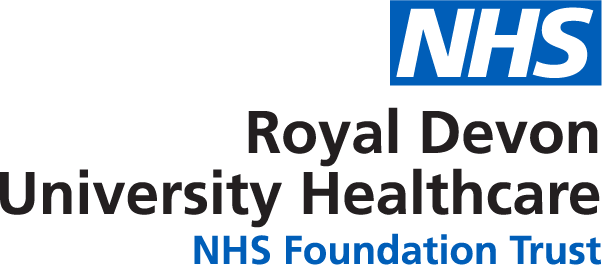 COMPETENCY REQUIREMENTS 	To be completed for all new positionsPlease tick which of these essential learning s is applicable to this role (NB those that are mandatory for all staff with no variation on frequency are pre-populated with a tick)JOB DETAILS JOB DETAILS Job Title Trainee Advanced Clinical Practitioner – Musculoskeletal (MSK)Fixed TermReports to First Contact Practitioner (FCP)/MSK leads  Band Band 7 Department/Directorate MSK/Community DivisionJOB PURPOSE JOB PURPOSE JOB PURPOSE In substantive posts, to successfully complete either an appropriate Clinical MSc (Level 7) programme or an appropriate portfolio route which should include Level 7 modules in non-medical prescribing (NMP) and injection therapy plus at least one relevant other in line with the trust framework for advanced practice and their primary professional regulatory body, with the expectation that on successful completion the post holder will move into a qualified ACP (MSK) role at band 8a, once there is evidence that they are able to fulfil all of the essential criteria in the 8a job description. For FCP work at 8a, a clinical MSc should also include modules on NMP and injection therapy.Whilst the above is unlikely to be possible within a fixed term role, support and supervision will be given, relevant to the role and the background experience of the applicant The post will support advanced level MSK working in a variety of settings across the MSK pathway, from FCP work in GP practice to orthopaedic interface work, under the mentorship of Band 8 colleaguesA substantive post holder will be working towards fulfilling the expectations of an ACP as  set out in the Trust Framework for Advanced Practice and the Trust ACP Job Description On successful completion of the Apprenticeship programme, the post-holder will be able to:utilise advanced clinical reasoning skills and assessment techniques autonomously in the context MSK Identify varied and complex presenting problems and provide a diagnosis Set appropriate treatment aims and objectives with the patientCompetently plan and implement realistic programmes of investigation and treatmentEvaluate investigations and treatment plans to assess impact and outcome.Relate findings to presenting pathology and revise treatment plansDemonstrate advanced clinical competence in MSK at all levelsIn substantive posts, to successfully complete either an appropriate Clinical MSc (Level 7) programme or an appropriate portfolio route which should include Level 7 modules in non-medical prescribing (NMP) and injection therapy plus at least one relevant other in line with the trust framework for advanced practice and their primary professional regulatory body, with the expectation that on successful completion the post holder will move into a qualified ACP (MSK) role at band 8a, once there is evidence that they are able to fulfil all of the essential criteria in the 8a job description. For FCP work at 8a, a clinical MSc should also include modules on NMP and injection therapy.Whilst the above is unlikely to be possible within a fixed term role, support and supervision will be given, relevant to the role and the background experience of the applicant The post will support advanced level MSK working in a variety of settings across the MSK pathway, from FCP work in GP practice to orthopaedic interface work, under the mentorship of Band 8 colleaguesA substantive post holder will be working towards fulfilling the expectations of an ACP as  set out in the Trust Framework for Advanced Practice and the Trust ACP Job Description On successful completion of the Apprenticeship programme, the post-holder will be able to:utilise advanced clinical reasoning skills and assessment techniques autonomously in the context MSK Identify varied and complex presenting problems and provide a diagnosis Set appropriate treatment aims and objectives with the patientCompetently plan and implement realistic programmes of investigation and treatmentEvaluate investigations and treatment plans to assess impact and outcome.Relate findings to presenting pathology and revise treatment plansDemonstrate advanced clinical competence in MSK at all levelsIn substantive posts, to successfully complete either an appropriate Clinical MSc (Level 7) programme or an appropriate portfolio route which should include Level 7 modules in non-medical prescribing (NMP) and injection therapy plus at least one relevant other in line with the trust framework for advanced practice and their primary professional regulatory body, with the expectation that on successful completion the post holder will move into a qualified ACP (MSK) role at band 8a, once there is evidence that they are able to fulfil all of the essential criteria in the 8a job description. For FCP work at 8a, a clinical MSc should also include modules on NMP and injection therapy.Whilst the above is unlikely to be possible within a fixed term role, support and supervision will be given, relevant to the role and the background experience of the applicant The post will support advanced level MSK working in a variety of settings across the MSK pathway, from FCP work in GP practice to orthopaedic interface work, under the mentorship of Band 8 colleaguesA substantive post holder will be working towards fulfilling the expectations of an ACP as  set out in the Trust Framework for Advanced Practice and the Trust ACP Job Description On successful completion of the Apprenticeship programme, the post-holder will be able to:utilise advanced clinical reasoning skills and assessment techniques autonomously in the context MSK Identify varied and complex presenting problems and provide a diagnosis Set appropriate treatment aims and objectives with the patientCompetently plan and implement realistic programmes of investigation and treatmentEvaluate investigations and treatment plans to assess impact and outcome.Relate findings to presenting pathology and revise treatment plansDemonstrate advanced clinical competence in MSK at all levelsKEY WORKING RELATIONSHIPS KEY WORKING RELATIONSHIPS Division 			CommunityClinical Area			MSKMulti-disciplinary Team	GP surgery staff, frontline MSK, ESP team,consultant teams Trust wide			Division 			CommunityClinical Area			MSKMulti-disciplinary Team	GP surgery staff, frontline MSK, ESP team,consultant teams Trust wide			Division 			CommunityClinical Area			MSKMulti-disciplinary Team	GP surgery staff, frontline MSK, ESP team,consultant teams Trust wide			ORGANISATIONAL CHART ORGANISATIONAL CHART ORGANISATIONAL CHART KEY RESULT AREAS/PRINCIPAL DUTIES AND RESPONSIBILITIES KEY RESULT AREAS/PRINCIPAL DUTIES AND RESPONSIBILITIES KEY RESULT AREAS/PRINCIPAL DUTIES AND RESPONSIBILITIES The TACP will under supervision of the nominated mentor / supervisor be working towards achieving the following standards of clinical practice:The TACP will under supervision of the nominated mentor / supervisor be working towards achieving the following standards of clinical practice:The TACP will under supervision of the nominated mentor / supervisor be working towards achieving the following standards of clinical practice:COMMUNICATION/RELATIONSHIP SKILLS COMMUNICATION/RELATIONSHIP SKILLS COMMUNICATION/RELATIONSHIP SKILLS Act as a role model demonstrating high standards of holistic care and provide clinical leadership across the Trust for this specialist area.Acts as a mentor/clinical supervisor as appropriate. Provides and receives highly sensitive, complex or contentious information relating to patient care and communicates such information to patients , relatives with empathy providing reassurance as requiredAct as a role model demonstrating high standards of holistic care and provide clinical leadership across the Trust for this specialist area.Acts as a mentor/clinical supervisor as appropriate. Provides and receives highly sensitive, complex or contentious information relating to patient care and communicates such information to patients , relatives with empathy providing reassurance as requiredAct as a role model demonstrating high standards of holistic care and provide clinical leadership across the Trust for this specialist area.Acts as a mentor/clinical supervisor as appropriate. Provides and receives highly sensitive, complex or contentious information relating to patient care and communicates such information to patients , relatives with empathy providing reassurance as requiredANALYTICAL/JUDGEMENTAL SKILLSANALYTICAL/JUDGEMENTAL SKILLSANALYTICAL/JUDGEMENTAL SKILLSMakes operational judgements, manages conflicting views, reconciles inter and intra-professional differences of opinion and escalates for senior clinician review when requiredFrequently apply advanced skills in communicating complex, sensitive and emotive information to patients and carers. This includes discussion about diagnosis/ disease progression.Identify own personal development needs to work as an advanced practitioner, in accordance with the Trust Framework for Advanced Practice, and take appropriate action to ensure these needs are met to achieve qualification at masters level/portfolio route.Makes operational judgements, manages conflicting views, reconciles inter and intra-professional differences of opinion and escalates for senior clinician review when requiredFrequently apply advanced skills in communicating complex, sensitive and emotive information to patients and carers. This includes discussion about diagnosis/ disease progression.Identify own personal development needs to work as an advanced practitioner, in accordance with the Trust Framework for Advanced Practice, and take appropriate action to ensure these needs are met to achieve qualification at masters level/portfolio route.Makes operational judgements, manages conflicting views, reconciles inter and intra-professional differences of opinion and escalates for senior clinician review when requiredFrequently apply advanced skills in communicating complex, sensitive and emotive information to patients and carers. This includes discussion about diagnosis/ disease progression.Identify own personal development needs to work as an advanced practitioner, in accordance with the Trust Framework for Advanced Practice, and take appropriate action to ensure these needs are met to achieve qualification at masters level/portfolio route.PLANNING/ORGANISATIONAL SKILLSPLANNING/ORGANISATIONAL SKILLSPLANNING/ORGANISATIONAL SKILLSDeliver formal and informal teaching initiatives as part of the education strategy in     collaboration with the clinical lead to ensure practice development and improved care for patients.Maintain an active learning environment and have an ongoing teaching role across the multi professional team.Attend relevant clinical / professional meetings, seminars and conferencesWith the support of the B8 leads, makes representation as appropriate at various meetings, providing feedback to the organisation on clinical and professional issues which have an impact on care and standards of practice within their sphere of responsibility.Apply theory to practice through a clinical decision-making modelPlans and organises own specialist care packages for patients within MSK remit  which will require formulation and adjustment as required in response to patient’s conditions.Responds rapidly to changing priorities based on service need to meet patient requirements.Will work across the MSK pathway, from First Contact Practitioner work in GP practice through complex case review and in orthopaedic triage clinic as appropriate to role.Deliver formal and informal teaching initiatives as part of the education strategy in     collaboration with the clinical lead to ensure practice development and improved care for patients.Maintain an active learning environment and have an ongoing teaching role across the multi professional team.Attend relevant clinical / professional meetings, seminars and conferencesWith the support of the B8 leads, makes representation as appropriate at various meetings, providing feedback to the organisation on clinical and professional issues which have an impact on care and standards of practice within their sphere of responsibility.Apply theory to practice through a clinical decision-making modelPlans and organises own specialist care packages for patients within MSK remit  which will require formulation and adjustment as required in response to patient’s conditions.Responds rapidly to changing priorities based on service need to meet patient requirements.Will work across the MSK pathway, from First Contact Practitioner work in GP practice through complex case review and in orthopaedic triage clinic as appropriate to role.Deliver formal and informal teaching initiatives as part of the education strategy in     collaboration with the clinical lead to ensure practice development and improved care for patients.Maintain an active learning environment and have an ongoing teaching role across the multi professional team.Attend relevant clinical / professional meetings, seminars and conferencesWith the support of the B8 leads, makes representation as appropriate at various meetings, providing feedback to the organisation on clinical and professional issues which have an impact on care and standards of practice within their sphere of responsibility.Apply theory to practice through a clinical decision-making modelPlans and organises own specialist care packages for patients within MSK remit  which will require formulation and adjustment as required in response to patient’s conditions.Responds rapidly to changing priorities based on service need to meet patient requirements.Will work across the MSK pathway, from First Contact Practitioner work in GP practice through complex case review and in orthopaedic triage clinic as appropriate to role.PHYSICAL SKILLS PHYSICAL SKILLS PHYSICAL SKILLS Use advanced analytical and judgemental clinical skills within a diagnostic process, and with reference to evidence based practice and local protocols, to consider differential diagnosis in order to ensure the delivery of appropriate careDexterity and accuracy required in relation to clinical practice including: manual examination, application of appropriate physical tests and techniques and injection of joints/soft tissues Use advanced analytical and judgemental clinical skills within a diagnostic process, and with reference to evidence based practice and local protocols, to consider differential diagnosis in order to ensure the delivery of appropriate careDexterity and accuracy required in relation to clinical practice including: manual examination, application of appropriate physical tests and techniques and injection of joints/soft tissues Use advanced analytical and judgemental clinical skills within a diagnostic process, and with reference to evidence based practice and local protocols, to consider differential diagnosis in order to ensure the delivery of appropriate careDexterity and accuracy required in relation to clinical practice including: manual examination, application of appropriate physical tests and techniques and injection of joints/soft tissues PATIENT/CLIENT CARE PATIENT/CLIENT CARE PATIENT/CLIENT CARE Provide advanced level holistic practice to clinical area of practice, working  collaboratively with all members of the multi professional team to meet the needs of patients Ensures consistent high standard evidence based clinical intervention and decision making informed by local protocols and national guidelinesWork in accordance with the Trust Framework for Advanced Practice in undertaking advanced specialist skills in the assessment, planning, implementation and evaluation of care for patients referred. This Includes managing episodes of patient care requesting  and interpreting appropriate investigations within the scope of practice Advise patients, their carers and staff on the promotion of health and prevention of illness.Apply specialist knowledge in providing advice and support to patients or carers to facilitate informed choice, self-efficacy, psychological adjustment and recovery.Acts as an expert MSK resource for less experienced colleagues/ members of the MDTProvide advanced level holistic practice to clinical area of practice, working  collaboratively with all members of the multi professional team to meet the needs of patients Ensures consistent high standard evidence based clinical intervention and decision making informed by local protocols and national guidelinesWork in accordance with the Trust Framework for Advanced Practice in undertaking advanced specialist skills in the assessment, planning, implementation and evaluation of care for patients referred. This Includes managing episodes of patient care requesting  and interpreting appropriate investigations within the scope of practice Advise patients, their carers and staff on the promotion of health and prevention of illness.Apply specialist knowledge in providing advice and support to patients or carers to facilitate informed choice, self-efficacy, psychological adjustment and recovery.Acts as an expert MSK resource for less experienced colleagues/ members of the MDTProvide advanced level holistic practice to clinical area of practice, working  collaboratively with all members of the multi professional team to meet the needs of patients Ensures consistent high standard evidence based clinical intervention and decision making informed by local protocols and national guidelinesWork in accordance with the Trust Framework for Advanced Practice in undertaking advanced specialist skills in the assessment, planning, implementation and evaluation of care for patients referred. This Includes managing episodes of patient care requesting  and interpreting appropriate investigations within the scope of practice Advise patients, their carers and staff on the promotion of health and prevention of illness.Apply specialist knowledge in providing advice and support to patients or carers to facilitate informed choice, self-efficacy, psychological adjustment and recovery.Acts as an expert MSK resource for less experienced colleagues/ members of the MDTPOLICY/SERVICE DEVELOPMENT POLICY/SERVICE DEVELOPMENT POLICY/SERVICE DEVELOPMENT Conduct, and lead on the quality improvement to ensure delivery of a safe high quality service according to national guidance and best practice Trust policies, protocols and service strategy.Conduct clinical risk assessments, commence secondary prevention, provide health promotion advice. Act as a resource for health care professionals working within the Trust and primary care, providing specialist advice and support concerning the assessment and management of patients with presumed MSK conditionsContribute to the management of the specialist service by providing periodical reports as per divisional requirements.Participate in operational and strategic planning for the development and delivery of the service, including the development of evidence based clinical guidelines to promote good practice.Develops protocols for specialist area considering impact on other services and develop policies as required Demonstrate compliance with professional policies and procedures at all times, working to local and national evidence based guidelines.Conduct, and lead on the quality improvement to ensure delivery of a safe high quality service according to national guidance and best practice Trust policies, protocols and service strategy.Conduct clinical risk assessments, commence secondary prevention, provide health promotion advice. Act as a resource for health care professionals working within the Trust and primary care, providing specialist advice and support concerning the assessment and management of patients with presumed MSK conditionsContribute to the management of the specialist service by providing periodical reports as per divisional requirements.Participate in operational and strategic planning for the development and delivery of the service, including the development of evidence based clinical guidelines to promote good practice.Develops protocols for specialist area considering impact on other services and develop policies as required Demonstrate compliance with professional policies and procedures at all times, working to local and national evidence based guidelines.Conduct, and lead on the quality improvement to ensure delivery of a safe high quality service according to national guidance and best practice Trust policies, protocols and service strategy.Conduct clinical risk assessments, commence secondary prevention, provide health promotion advice. Act as a resource for health care professionals working within the Trust and primary care, providing specialist advice and support concerning the assessment and management of patients with presumed MSK conditionsContribute to the management of the specialist service by providing periodical reports as per divisional requirements.Participate in operational and strategic planning for the development and delivery of the service, including the development of evidence based clinical guidelines to promote good practice.Develops protocols for specialist area considering impact on other services and develop policies as required Demonstrate compliance with professional policies and procedures at all times, working to local and national evidence based guidelines.FINANCIAL/PHYSICAL RESOURCES FINANCIAL/PHYSICAL RESOURCES FINANCIAL/PHYSICAL RESOURCES Maximise the efficient use of resources and alert budget holders where treatment regimes changeMaximise the efficient use of resources and alert budget holders where treatment regimes changeMaximise the efficient use of resources and alert budget holders where treatment regimes changeHUMAN RESOURCES HUMAN RESOURCES HUMAN RESOURCES Provide representation on Trust committees / meetings as required.Supervise clinical practice as appropriate of identified members of the clinical  teamDevelop their leadership and management skills in order to ultimately be able to lead on specific practice and service developments or evaluations within a service strategy to which they also actively contribute as a senior clinicianDeliver formal and informal teaching initiatives as part of the education strategy in collaboration with the clinical lead to ensure practice development and improved care for patients.Provide representation on Trust committees / meetings as required.Supervise clinical practice as appropriate of identified members of the clinical  teamDevelop their leadership and management skills in order to ultimately be able to lead on specific practice and service developments or evaluations within a service strategy to which they also actively contribute as a senior clinicianDeliver formal and informal teaching initiatives as part of the education strategy in collaboration with the clinical lead to ensure practice development and improved care for patients.Provide representation on Trust committees / meetings as required.Supervise clinical practice as appropriate of identified members of the clinical  teamDevelop their leadership and management skills in order to ultimately be able to lead on specific practice and service developments or evaluations within a service strategy to which they also actively contribute as a senior clinicianDeliver formal and informal teaching initiatives as part of the education strategy in collaboration with the clinical lead to ensure practice development and improved care for patients.INFORMATION RESOURCES INFORMATION RESOURCES INFORMATION RESOURCES Records personally generated information, maintains patient / client records to high   information  governance standards at all  times Records and processes research results and disseminate effectively at appropriate levels. Ensures effective documentation in reporting of incidents using the approved channelRecords personally generated information, maintains patient / client records to high   information  governance standards at all  times Records and processes research results and disseminate effectively at appropriate levels. Ensures effective documentation in reporting of incidents using the approved channelRecords personally generated information, maintains patient / client records to high   information  governance standards at all  times Records and processes research results and disseminate effectively at appropriate levels. Ensures effective documentation in reporting of incidents using the approved channelRESEARCH AND DEVELOPMENT RESEARCH AND DEVELOPMENT RESEARCH AND DEVELOPMENT Seeks out new knowledge by reading, enquiring and participating in continuing education and attend relevant clinical / professional meetings, seminars and conferences.Review and disseminate new information to relevant staff.Evaluate clinical practice in relation to its evidence base and clinical effectiveness.Participate in research within scope of professional practice, to include active participation in research (where available) and audit projects and Quality Assurance projects.Use audit skills to enable the specialist team and other health professionals to improve quality of care by undertaking audits of clinical practice and actively contribute to the implementation of the findings/recommendations.Seeks out new knowledge by reading, enquiring and participating in continuing education and attend relevant clinical / professional meetings, seminars and conferences.Review and disseminate new information to relevant staff.Evaluate clinical practice in relation to its evidence base and clinical effectiveness.Participate in research within scope of professional practice, to include active participation in research (where available) and audit projects and Quality Assurance projects.Use audit skills to enable the specialist team and other health professionals to improve quality of care by undertaking audits of clinical practice and actively contribute to the implementation of the findings/recommendations.Seeks out new knowledge by reading, enquiring and participating in continuing education and attend relevant clinical / professional meetings, seminars and conferences.Review and disseminate new information to relevant staff.Evaluate clinical practice in relation to its evidence base and clinical effectiveness.Participate in research within scope of professional practice, to include active participation in research (where available) and audit projects and Quality Assurance projects.Use audit skills to enable the specialist team and other health professionals to improve quality of care by undertaking audits of clinical practice and actively contribute to the implementation of the findings/recommendations.FREEDOM TO ACT FREEDOM TO ACT FREEDOM TO ACT Utilise advanced clinical reasoning skills and assessment techniques autonomously in the context of their specialityInterprets broad policy and establishes standards.Acts as a lead specialist within their sphere of expertise.Works within the code of conduct for CSP/HCPC and professional guidelines.Assimilates risk/ benefits and rationalise decision making based on extensive knowledge skills and experience, recognising and acting on potential gaps in knowledge. Seeks out advice and support from B8/ consultant/ GP colleagues when  required.Utilise advanced clinical reasoning skills and assessment techniques autonomously in the context of their specialityInterprets broad policy and establishes standards.Acts as a lead specialist within their sphere of expertise.Works within the code of conduct for CSP/HCPC and professional guidelines.Assimilates risk/ benefits and rationalise decision making based on extensive knowledge skills and experience, recognising and acting on potential gaps in knowledge. Seeks out advice and support from B8/ consultant/ GP colleagues when  required.Utilise advanced clinical reasoning skills and assessment techniques autonomously in the context of their specialityInterprets broad policy and establishes standards.Acts as a lead specialist within their sphere of expertise.Works within the code of conduct for CSP/HCPC and professional guidelines.Assimilates risk/ benefits and rationalise decision making based on extensive knowledge skills and experience, recognising and acting on potential gaps in knowledge. Seeks out advice and support from B8/ consultant/ GP colleagues when  required.OTHER RESPONSIBILITIES OTHER RESPONSIBILITIES OTHER RESPONSIBILITIES To take part in regular performance appraisal.To undertake any training required in order to maintain competency including mandatory training, e.g. Manual HandlingTo contribute to and work within a safe working environment The post holder is expected to comply with Trust Infection Control Policies and conduct him/herself at all times in such a manner as to minimise the risk of healthcare associated infectionAs an employee of the Trust, it is a contractual duty that you abide by any relevant code of professional conduct and/or practice applicable to you.  A breach of this requirement may result in action being taken against you (in accordance with the Trust’s disciplinary policy) up to and including dismissal.To take part in regular performance appraisal.To undertake any training required in order to maintain competency including mandatory training, e.g. Manual HandlingTo contribute to and work within a safe working environment The post holder is expected to comply with Trust Infection Control Policies and conduct him/herself at all times in such a manner as to minimise the risk of healthcare associated infectionAs an employee of the Trust, it is a contractual duty that you abide by any relevant code of professional conduct and/or practice applicable to you.  A breach of this requirement may result in action being taken against you (in accordance with the Trust’s disciplinary policy) up to and including dismissal.To take part in regular performance appraisal.To undertake any training required in order to maintain competency including mandatory training, e.g. Manual HandlingTo contribute to and work within a safe working environment The post holder is expected to comply with Trust Infection Control Policies and conduct him/herself at all times in such a manner as to minimise the risk of healthcare associated infectionAs an employee of the Trust, it is a contractual duty that you abide by any relevant code of professional conduct and/or practice applicable to you.  A breach of this requirement may result in action being taken against you (in accordance with the Trust’s disciplinary policy) up to and including dismissal.APPLICABLE TO MANAGERS ONLYAPPLICABLE TO MANAGERS ONLYAPPLICABLE TO MANAGERS ONLYEvidence that supporting employee health and wellbeing is included in any documents outlining the skills and knowledge that line managers need.Proportion of line managers whose job descriptions include supporting employee health and wellbeing.This post has been identified as involving access to vulnerable adults and/or children and in line with Trust policy successful applicants will be required to undertake a Disclosure & Barring Service Disclosure Check.Evidence that supporting employee health and wellbeing is included in any documents outlining the skills and knowledge that line managers need.Proportion of line managers whose job descriptions include supporting employee health and wellbeing.This post has been identified as involving access to vulnerable adults and/or children and in line with Trust policy successful applicants will be required to undertake a Disclosure & Barring Service Disclosure Check.Evidence that supporting employee health and wellbeing is included in any documents outlining the skills and knowledge that line managers need.Proportion of line managers whose job descriptions include supporting employee health and wellbeing.This post has been identified as involving access to vulnerable adults and/or children and in line with Trust policy successful applicants will be required to undertake a Disclosure & Barring Service Disclosure Check.THE TRUST- VISION AND VALUES THE TRUST- VISION AND VALUES THE TRUST- VISION AND VALUES Our vision is to provide safe, high quality seamless services delivered with courtesy and respect. To achieve our vision we expect all our staff to uphold our Trust values. Our Trust values are:Honesty, Openness & IntegrityFairness,Inclusion & CollaborationRespect & DignityWe recruit competent staff that we support in maintaining and extending their skills in accordance with the needs of the people we serve.  We will pay staff fairly and recognise the whole staff’s commitment to meeting the needs of our patients.We are committed to equal opportunity for all and encourage flexible working arrangements including job sharing. We are committed to recruiting and supporting a diverse workforce and welcome applications from all sections of the community, regardless of age, disability, gender, race, religion, sexual orientation, maternity/pregnancy, marriage/civil partnership or transgender status.  We expect all staff to behave in a way which recognises and respects this diversity, in line with the appropriate standards.Our vision is to provide safe, high quality seamless services delivered with courtesy and respect. To achieve our vision we expect all our staff to uphold our Trust values. Our Trust values are:Honesty, Openness & IntegrityFairness,Inclusion & CollaborationRespect & DignityWe recruit competent staff that we support in maintaining and extending their skills in accordance with the needs of the people we serve.  We will pay staff fairly and recognise the whole staff’s commitment to meeting the needs of our patients.We are committed to equal opportunity for all and encourage flexible working arrangements including job sharing. We are committed to recruiting and supporting a diverse workforce and welcome applications from all sections of the community, regardless of age, disability, gender, race, religion, sexual orientation, maternity/pregnancy, marriage/civil partnership or transgender status.  We expect all staff to behave in a way which recognises and respects this diversity, in line with the appropriate standards.Our vision is to provide safe, high quality seamless services delivered with courtesy and respect. To achieve our vision we expect all our staff to uphold our Trust values. Our Trust values are:Honesty, Openness & IntegrityFairness,Inclusion & CollaborationRespect & DignityWe recruit competent staff that we support in maintaining and extending their skills in accordance with the needs of the people we serve.  We will pay staff fairly and recognise the whole staff’s commitment to meeting the needs of our patients.We are committed to equal opportunity for all and encourage flexible working arrangements including job sharing. We are committed to recruiting and supporting a diverse workforce and welcome applications from all sections of the community, regardless of age, disability, gender, race, religion, sexual orientation, maternity/pregnancy, marriage/civil partnership or transgender status.  We expect all staff to behave in a way which recognises and respects this diversity, in line with the appropriate standards.GENERAL GENERAL GENERAL This is a description of the job as it is now.  We periodically examine employees' job descriptions and update them to ensure that they reflect the job as it is then being performed, or to incorporate any changes being proposed.  This procedure is conducted by the Manager in consultation with the jobholder.  You will, therefore, be expected to participate fully in such discussions.   We aim to reach agreement on reasonable changes, but if agreement is not possible, we reserve the right to insist on changes to your job description after consultation with you.The Royal Devon is a totally smoke-free Trust.  Smoking is not permitted anywhere on Trust property, including all buildings, grounds and car parks.  For help to quit call: 01392 207462.This is a description of the job as it is now.  We periodically examine employees' job descriptions and update them to ensure that they reflect the job as it is then being performed, or to incorporate any changes being proposed.  This procedure is conducted by the Manager in consultation with the jobholder.  You will, therefore, be expected to participate fully in such discussions.   We aim to reach agreement on reasonable changes, but if agreement is not possible, we reserve the right to insist on changes to your job description after consultation with you.The Royal Devon is a totally smoke-free Trust.  Smoking is not permitted anywhere on Trust property, including all buildings, grounds and car parks.  For help to quit call: 01392 207462.This is a description of the job as it is now.  We periodically examine employees' job descriptions and update them to ensure that they reflect the job as it is then being performed, or to incorporate any changes being proposed.  This procedure is conducted by the Manager in consultation with the jobholder.  You will, therefore, be expected to participate fully in such discussions.   We aim to reach agreement on reasonable changes, but if agreement is not possible, we reserve the right to insist on changes to your job description after consultation with you.The Royal Devon is a totally smoke-free Trust.  Smoking is not permitted anywhere on Trust property, including all buildings, grounds and car parks.  For help to quit call: 01392 207462.POST  Trainee Advanced Clinical Practitioner – MusculoskeletalTrainee Advanced Clinical Practitioner – MusculoskeletalBAND  77RequirementsEssentialDesirableQUALIFICATION/ SPECIAL TRAININGRegistered physiotherapistEvidence of substantial postgraduate study and demonstrates ability to work at masters level Completion of eLFH FCP primary care moduleCompletion of eLFH Radiology modulesIRMER qualificationInjection Therapy (level7)KNOWLEDGE/SKILLSEvidence of minimum 3 years specialist MSK experience (as stipulated in national documents) with a broad range of conditions Ability to manage own patient caseloadAbility to apply specialist knowledge within a variety of healthcare settingsGood communication skillsEstablished Teaching skillsResearch and audit skills and an understanding of their application to improve quality of servicesEXPERIENCE .Demonstrable teaching abilityInnovator with ability to problem solveExperience in applying research findings to practiceMotivational interviewing or similar knowledge & experienceDetailed awareness of local MSK pathwaysPERSONAL ATTRIBUTES Effective communication and leadership skillsAbility to motivate self and othersCommitted to service developmentAbility to work autonomously and in a Multidisciplinary teamFlexible working practiceEffective organisational skillsOTHER REQUIRMENTS Committed to further personal and professional developmentAble to understand requirement to manage resources effectivelyMust be mobile within the area covered by the service and prepared to work flexibly to support service need.High level of dexterity in relation to clinical procedures as required FREQUENCY(Rare/ Occasional/ Moderate/ Frequent)FREQUENCY(Rare/ Occasional/ Moderate/ Frequent)FREQUENCY(Rare/ Occasional/ Moderate/ Frequent)FREQUENCY(Rare/ Occasional/ Moderate/ Frequent)WORKING CONDITIONS/HAZARDSWORKING CONDITIONS/HAZARDSROMFHazards/ Risks requiring Immunisation ScreeningHazards/ Risks requiring Immunisation ScreeningLaboratory specimensNContact with patientsYExposure Prone ProceduresNBlood/body fluidsYxHazard/Risks requiring Respiratory Health SurveillanceSolvents (e.g. toluene, xylene, white spirit, acetone, formaldehyde and ethyl acetate)NRespiratory sensitisers (e.g isocyanates)NChlorine based cleaning solutions (e.g. Chlorclean, Actichlor, Tristel)NAnimalsNCytotoxic drugsNRisks requiring Other Health SurveillanceRisks requiring Other Health SurveillanceRadiation (>6mSv)NLaser (Class 3R, 3B, 4)NDusty environment (>4mg/m3)NNoise (over 80dBA)NHand held vibration tools (=>2.5 m/s2)NOther General Hazards/ RisksOther General Hazards/ RisksVDU use ( > 1 hour daily)YxHeavy manual handling (>10kg)YxDrivingYxFood handlingNNight workingNElectrical workNPhysical Effort YxMental Effort YxEmotional Effort YxWorking in isolationYxChallenging behaviourYxSafeguarding ChildrenGroup 1Group 1Blood TransfusionBDS18 collectionBDS18 collectionConsent TrainingxGroup 2Group 2xBDS 19 & 20 Preparing & Administering BDS 19 & 20 Preparing & Administering VTE TrainingGroup 3Group 3BDS 17 ReceiptingBDS 17 ReceiptingRecord management and the nhs code of practiceGroup 4Group 4Obtaining a blood sample for transfusionObtaining a blood sample for transfusionThe importance of good clinical record keeping xGroup 4Group 4Obtaining a blood sample for transfusionObtaining a blood sample for transfusionThe importance of good clinical record keeping xGroup 5Group 5Annual UpdateAnnual UpdateAntimicrobial Prudent Prescribing Group 6Group 6Control & Restraint AnnualNot mapped this oneSafeguarding Adults Awareness Clinical Staff  Clinical Staff  xMental Capacity/DOL’sxGroup 8 Group 8 Safeguarding Adults Awareness Non Clinical Staff Non Clinical Staff Manual Handling – Two YearManual Handling – Two YearManual Handling – Two YearFalls, slips, trips & falls PatientsPatientsxEquality & Diversity – One-Off requirementEquality & Diversity – One-Off requirementEquality & Diversity – One-Off requirementStaff/OthersStaff/OthersFireFireAnnualxInvestigations of incidents, complaints and claimsInvestigations of incidents, complaints and claimsInvestigations of incidents, complaints and claimsTwo YearlyConflict Resolution – 3 yearlyConflict Resolution – 3 yearlyConflict Resolution – 3 yearlyxInfection Control/Hand HygieneInfection Control/Hand HygieneAnnual requirementxWaterlow Waterlow Waterlow One-Off requirementPUCLAS PUCLAS PUCLAS Information GovernanceInformation GovernanceInformation GovernanceClinical Waste ManagementClinical Waste ManagementApplication principles for clinical staff xHarassment & Bullying (Self Declaration – One off requirement)Harassment & Bullying (Self Declaration – One off requirement)Harassment & Bullying (Self Declaration – One off requirement)Clinical Waste ManagementClinical Waste ManagementApplication principles for housekeeping Clinical Waste ManagementClinical Waste ManagementApplication principles for portering and waste 